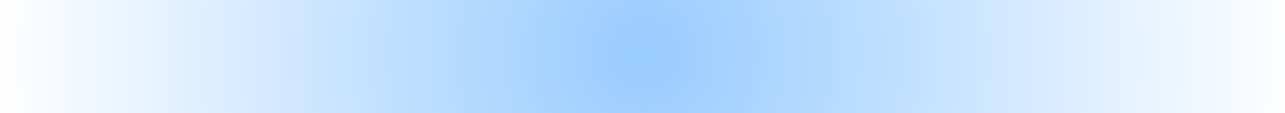 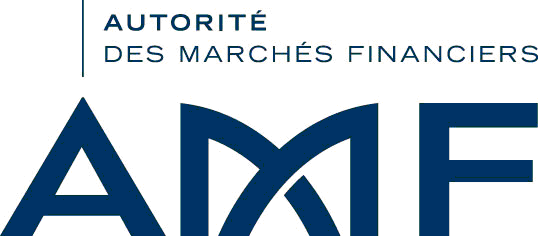 Ce document constitue l'annexe VII de l'instruction AMF DOC-2011-21Dénomination du fonds d'épargne salariale :Nom de la société de gestion :Etat d'origine de la société de gestion :Type de l'opération :	Mutation simple	Création initiale	Création initiale par analogie	 Fusion par apport d'actifs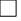 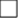 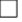 	Liquidation		Fusion/absorption	Scission	Autre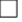 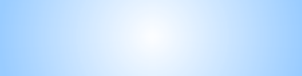 Date d'effet de la mutation envisagée :Agent AMF en charge du dossier :Liste des documents communiqués en réponse à la demande de l'AMF :En application du règlement (UE) n° 2016/679 du 27 avril 2016 et de la loi n° 7817 du 6 janvier 1978, les personnes physiques disposent d'un droit d'accès, de rectification, d’effacement, d’opposition ou de limitation du traitement des données personnelles les concernant. Ce droit peut être exercé par courrier à l’adresse suivante : AMF Délégué à la protection des données - 17 place de la Bourse, 75002 Paris ; et via le formulaire « données personnelles » accessible sur le site internet de l’AMF. Vous pouvez également introduire une réclamation au sujet du traitement de vos données auprès de la CNIL.Numéro du dossier AMF :Code ISIN ou code AMF :Régime juridique :FCPE            SICAVAS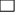 